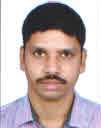 Senior Level AssignmentsAccounts & TaxationAn analyst with expertise in strengthening companies to lead in highly competitive situationsLocation Preference: India & OverseasProfile SnapshotA competent professional with over 13 years of experience in:~ Finance & Accounts			~ Budgeting				~ Audits~ Statutory Compliance			~ MIS Reporting			~ TaxationPivotal in managing all activities of finance & accounts like bank reconciliation, finalization of accounts, fund management & implementation of budget schedulesExpertise in implementing systems/ procedures, conducting ageing analysis, preparing key reports to exercise financial control and enhance overall efficiency of the organizationProven skills in completing audit assignments within budgets and calendar schedules while managing multiple tasksExposure in preparing and submitting the Tax Accounting including preparation and true up of return to provision report and tax basis balance sheet report for deferred tax provisions & tax stream provision calculations ; ensured Income Tax, Service Tax & Customs Act Compliances A keen communicator with honed interpersonal, problem solving, negotiation and analytical skillsWork Experience Since Apr’09		Radiant Solar Pvt.Ltd., Hyderabad as Manager – AccountsJoined as a Senior Executive and was promoted as Manager – AccountsMar’08- Feb’09		Datamatics Global Services Ltd., Mumbai as Junior OfficerDec’06- Feb’08		Shrishti, Hyderabad as Accounts ExecutiveJun’04- Nov’06		VAGJRA Hotline Power Services Pvt. Ltd., Vijayawada as Accounts ExecutiveKey Result AreasMaintaining statutory books of accounts and managing the reconciliation of statements in compliance with the norms Supervising the preparation of MIS reports & analysing the same to provide feedback to the top management on business performance like monthly turnover, profitability and stability Monitoring the cash flow projection and monthly profit & loss account and preparing cost/profitability reports for month end/quarter end and year end activitiesPlanning & managing activities for ensuring completion of various types of audits within the time and cost parameters Evaluating TDS, Service Tax, Income Tax, Professional Tax other indirect tax planning opportunities & strategies; developing TDS certificates for all the employees Ensuring compliance with all the recent amendments in the tax provisions in the smooth implementation of latest developments in rules & provisions Conducting assessments as per State Commercial Tax , VAT Act & Central Sales Tax Act and now in GSTEvaluating internal control systems / procedures, preparing audit reports with a view to highlight the shortcomings and implementing necessary recommendations; conducting statutory audit as per companies act & income tax actLiaising with Govt. departments for Factories act compliances,ROC and Board related mattersCoordinating with authorities for obtaining permissions & certificates, as applicable & required.Ensuring timely compliance in all company affairs related to board ROC  and Board related matters.Bank related matters.AccomplishmentsIdentified tax savings and risk reduction opportunities such as Income Tax, Sales Tax, Customs Duty and now GST for consideration and implementationAutomated the preparation of weekly &monthly reports using flow charts that had previously required 10 hours of effort per weekImplemented the improvedand user friendly accounting system and trained staff on all accounting modulesSuccessful in completing statutory audit work  with in the stipulatedtime and presenting for audit. Pivotal in preparing and submitting Stock statements and PIPR to BanksCMA reports to bank for renewal of bank loans and limitsAnnual returns to ROCEducation B.Com. (Tax) from A.M. Modern Degree College Acharya Nagarjuna University in 2004IT SkillsOperating System: 		DOS, WindowsPackages: 	MS-Office, Accounting Packages like Tally, Wings, ExERP: 				SAP FICO, Tally, Quick BooksPersonal detailsDate of Birth	  :	12th August 1984Languages Known: 	 Telugu, Hindi and English